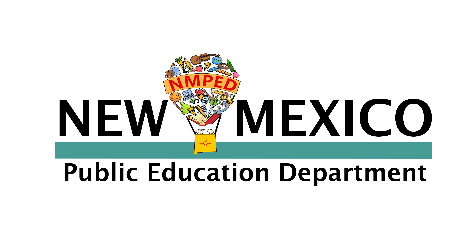 Reentry Assurances Document, Plan for prioritizing additional Instructional Time, and LOCAL PLAN for Remote Learning Superintendents and charter school leaders must complete this packet and submit to the New Mexico Public Education Department by July 15, 2020.  The packet contains the following items:Assurances Document for ReentryPlan for Prioritizing Additional Instructional Time Local Plan for Remote LearningSubmissionAll required documents must be emailed as a single package to:  Back.ToSchool@state.nm.us by July 15, 2020.Please direct questions to Gwen Perea Warniment, PhD, Deputy Secretary for Teaching, Learning, and Assessment at Gwen.Warniment@state.nm.us or Katarina Sandoval, Deputy Secretary for Academic Engagement and Student Success at Katarina.Sandoval@state.nm.us. To access Reentry guidance documents and resources, visit the PED website at https://webnew.ped.state.nm.us/reentry-district-and-school-guidance/ Assurances DocumentDate: School District/State Charter Name: Name of Person Completing Assurances: Contact Phone Number: 	Contact Email: District/State Charter (LEA) identified/named as  hereby assures the New Mexico Public Education Department that:the LEA will follow the requirements for Reentry for the 2020-2021 school year; andthe LEA will continue to enroll all new students according to state statute and the local district/state charter enrollment policies and provide an education plan for all new students for the duration of the 2020-21 school year regardless of status of instructional model; andthe LEA will develop and submit a Remote Learning Plan for all students, Pre-K through 12th grade for the 2020-21 school year by July 15, 2020; ORthe LEA will choose to make up potential lost instructional hours in-person should physical school closure be required.Superintendent/Charter Leader	School Board President				DateSignature 			SignatureSteve Wood			Katherine Wade				7/15/2020Please print signature or sign electronicallyPlan for PRIORITIZING ADDITIONAL INSTRUCTIONAL TIMEStatutory requirements authorized by the Legislature during the June 2020 special session require districts and charter schools to prioritize additional instructional time for all students in the 2020-2021 school year to recover instructional time that was lost to students in the 2019-2020 school year due to the public health emergency. Districts and charter schools should participate in the Extended Learning Time Program for all students, which will be funded appropriately through the SEG: 1) ten additional instructional days beyond the number of regular instructional days provided in the2018-2019 school year;(2) a five-day school week and one hundred ninety instructional days during the 2020-2021 school year; or(3) a four-day school week and one hundred sixty instructional days during the 2020-2021 school year. Another option to prioritize additional instructional time is to participate in the K5+ program for all of your elementary schools district-wide, which you can stack with the Extended Learning Time Program so that each of the 205 instructional days are at least 5.8 hours long (what if there is remote learning – will PED be auditing what constitutes 5.8 hours?). Again, these programs will be funded appropriately through the SEG.  Programs will be funded based on the following prioritizations: 1) district wide approaches, 2) entire elementary approaches, and finally, 3) populations with high numbers of free-reduced lunch. Please select the following way(s) your district/charter will provide additional instructional hours to recover loss of instructional time during the 2019-2020 school year; please submit your updated district or charter school calendar with this packet. Date 		District/State Charter Name __ X_ (1) ten additional instructional days beyond the number of regular instructional days provided in the2018-2019 school year provided to all students district-wide;_____ (2) all elementary schools district-wide will participate in the K5+ program, which will provide 205 instructional days for the 2020-2021 school year; ____ (3) Our district/charter will not participate in the Extended Learning Time Program or K5+ Program district-wide for 2020-21 school year. Instead, we will recover lost instructional time in the following way. Please add any supporting documents as appropriate. Please note that this information will be shared with the Legislative Education Study Committee as well as with the Legislative Finance Committee.Plan for Prioritizing Additional Instructional Time Signature LineSuperintendent/Charter Leader Signature					DatePlease print signature or sign electronicallyLocal Plan for Remote LearningDate District/State Charter Name Districts and Charters May Choose Option A (implementing a robust remote learning plan when necessary or Option B (adding in-person days to the calendar to make up for any time lost due to health-related closures) Below. A robust remote learning plan will ensure that the vast majority of students, and preferably all students, have access to an online learning program, a digital devices and, in-home or readily accessible internet connectivity. In addition, students will have regular and direct access to their teachers for instruction, feedback, and questions.Option A-- Local Plan for Remote Learning Remote Learning Plan:  High School Seniors’ Graduation Requirements How are you ensuring credit requirements will continue to be met in a remote learning environment?_____________________________________________________________________________________________Describe the local demonstrations of competency options that will be used for seniors who still need to meet competency requirements in one or more subject areas (PPT presentations, virtual or physical projects, on the job experiences, community services, virtual presentations, local portfolios, etc.)._____________________________________________________________________________________________Please describe your plan to ensure graduation and completion of Next Steps Plans for seniors in a remote learning environment. _____________________________________________________________________________________________Remote Learning Plan: Pre-K through 12th GradePlease describe how you will support remote learning for Pre-K through 12th grade students.  Include how you will attend to: grading, attendance, ensuring student engagement and participation, and using high quality instructional materials. Reentry Guidelines: (Source Credit for tables below- APS REENTRY charts page 7/64 and 8/64 with minor LADE modifications)LADE Instructional Model: Source Credit for tables below- APS REENTRY charts page 7/64 and 8/64 with minor LADE modifications_____________________________________________________________________________________________LADE Focused & Essential Instruction based on the following CCSS Standards/ by subject__________________________________________________________________________________________________________________________________________________________________________________________La Academia de Esperanza Remote, Hybrid, and In-person Teaching Methodologies_____________________________________________________________________________________________What technology support will be available for families and teachers?_____________________________________________________________________________________________How will you ensure that all students have adequate access to devices and the internet? _____________________________________________________________________________________________How will you continue to provide MLSS/ RTI and SAT services in a remote learning environment?_____________________________________________________________________________________________Source Credit for Characteristics of an MT(L)SS School, APS REENTRY page 27/64 with minor LADE modifications._____________________________________________________________________________________________LADE Charter Remote and Hybrid Contact Tracing InformationDaily Arrival at LADE/Bernalillo AcademyFront Entrance to site will remain locked at all times.  A Ring doorbell has been installed and will be utilized to screen admittance to the site.  Visitors will be kept to a minimum by encouraging video and phone options to communicate their needs.  Foot traffic will flow into the building through designated IN doors and OUT doors at all times.  There will be a secondary, back up entry in case exposure occurs in the front entrance. We are prepared to close off the area so we can continue in the remainder of the building while we allow for the 24 wait period required before the area can be sanitized.Please maintain a 6 foot distance from others. Taped lines are along the sidewalk. Everyone will be screened prior to admittance to the building. We must track the order individuals enter the premises to assist in contract tracing when necessary. We are required to archive daily logs for at least four weeks. We need to ask the following questions prior to taking your temperature:STAFF must participate in a surveillance and rapid response testing program as directed by NMPED for Requirements for Reentry. Further details will be provided as we obtain them.Isolation RoomAnyone displaying illness symptoms will be isolated in Bucky’s and Mayra room.  The Nurses office is for simple injuries and medicine distribution only. Following an isolation, the room will not be accessed for the required 24 hours before a deep sanitation can occur. We will then work with the DOH and other health officials to conduct contact tracing (all staff will be utilized to do this so we can complete the process quickly and efficiently to slow down any further infections).  Individuals who test positive for COVID-19 will not return until they retest. Any individual displaying COVID-19 symptoms will be required to submit for testing prior to returning.Emergency Phase – OutbreakUpon notification of a positive COVID occurrence at LADE, the health department will be notified and activation of contact tracing of all logged occupants of the building will begin during the time frame of possible exposure on LADE’s campus. Staff that had close contact with the positive COVID will be directed to obtain COVID testing and to self-quarantine for 14 days. The infected person will be asked whom they have been in contact with and may have spread COVID to. The positive COVID will be asked to stay at home and self-isolate. Self-isolation is defined as staying away from others, even those living in the same household. The positive COVID will not return until the following have occurred:10 days have passed from the appearance of symptoms or since the positive test was reported,At least 24 hours with no fever (without the assistance of fever-reducing medication), andSymptoms have improved.Staff, as assigned and directed by the Principal, will begin communicating and reporting utilizing the daily logs (identified as occupants for descriptive purposes) and classroom attendance reports. Staff will alert the occupant of possible COVID exposure and will ask the occupant to monitor temperature and for signs and symptoms of COVID.  Staff will inquire from all occupants whom they have been in contact or spent time with during the time frame of concern as well as ask where you have been while out in public (CDC defines contact as anyone who was within 6 feet of an infected person for at least 15 minutes even while wearing a mask). Those in close contact with the reported positive COVID will be asked to stay at home and self-quarantine for 14 days (time frame starts from the last day they were possibly exposed to COVID even if they have negative test results). It will be recommended that the occupant should seek testing and remain in self-quarantine until results are received. Self-quarantine is defined as staying home, monitoring the individual’s health for fever twice daily/other COVID symptoms and maintaining social distancing of at least 6 feet from others at all times.Phone call documentation will include the individual’s health for the day, temperature and any COVID symptoms. Daily monitoring and evaluation will continue for 2 weeks and further positive reporting will reset the timeframe for contact tracing.  If the individual becomes ill during the 14 days of self-quarantine, the school will notify the health department within the required 4 hours and advise the individual to seek medical care/COVID testing.Surveillance and rapid response testing for all staff5 staff members will be selected weekly for surveillance testing. We will schedule three weeks ahead so that staff can make appointments to be tested and will therefore avoid crowded testing sites and save time.LADE Charter Daily Entry Log Questionnaire (Employee Log)La Academia de Esperanza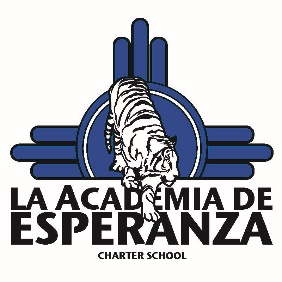 Employee & Visitor COVID-19 QuestionnaireDate: ________________________In the past 24 Hours, have you experienced:	Temperature LogVerified by: ________________________________	Date: _______________LADE Charter Daily Entry Log Questionnaire (Visitor Log with Contact Tracing Foundational Information)La Academia de EsperanzaVisitor COVID-19 QuestionnaireDate: ________________________In the past 24 Hours, have you experienced:	Temperature LogVerified by: ________________________________	Date: _______________Temperature LogVerified by: ________________________________	Date: ____________________________________________________________________________________________________________How will you continue to provide special education services in a remote learning environment?_____________________________________________________________________________________________Source Credit for Special Education, APS REENTRY page 29/64 and 20/64 with minor LADE modifications_____________________________________________________________________________________________Source Credit for Related Services, APS REENTRY page 32/64 with minor LADE modifications_____________________________________________________________________________________________How will you continue to provide bilingual education in a remote learning environment?_____________________________________________________________________________________________How will you support continued, remote instruction for dual enrollment courses?_____________________________________________________________________________________________Please describe measures you will take to support at-risk students, Native American students, and students served under Title Programs (EL, Migrant, homeless etc.)._____________________________________________________________________________________________How will educators/staff check-in with students? How frequently? For how long?_____________________________________________________________________________________________Please describe your plan for Career and Technical Education._____________________________________________________________________________________________Please describe your plan to address electives/specials and extracurricular activities._____________________________________________________________________________________________Social and Emotional SupportsHow will you create and implement frameworks for social and emotional support, including adopting school-wide curriculum, partnering with community organizations and , and training teachers, educational assistants, counselors, social workers, and other appropriate staff and/or volunteers to provide regular social and emotional support and to recognize trauma and provide trauma support to students?How will you support all students’ social and emotional needs?How will you ensure continued mandatory reporting and wellness checks? _____________________________________________________________________________________________Family & Community CommunicationHow will you keep families informed about changing circumstances?_____________________________________________________________________________________________How will you support families and caregivers as they facilitate learning and the social-emotional needs of students at home?_____________________________________________________________________________________________ How will you ensure families and students are supported in multiple, appropriate languages?English and Spanish are the primary languages of our parents. Our Parent Liaison, Dean of Students, and social worker are bilingual. All newsletters will have both Spanish and English versions_____________________________________________________________________________________________How will you collaborate with childcare providers to support families’ access to childcare?_____________________________________________________________________________________________OtherPlease include any other relevant information or documents related to your Remote Learning PlanIf possible, the school will provide access to the computer lab and individual classrooms during a school closure, especially for the most marginalized students. In case of a complete closure the school will be prepared to provide meals to students in the parking lot where internet access can be achieved. Teachers will be available to assist students and families in the parking lot as needed.Please see next page. Option B -- No Remote Learning PlanIf a school district or state charter either cannot provide or chooses not to provide a robust remote learning plan, the school district or state charter will instead make up for instructional hours lost during periods of school closure by adding school days to the academic calendar to allow for in-person instruction. Please fully describe your plan for creating and implementing Option B below. Local Plan for Remote Learning Signature LineSuperintendent/Charter Leader Signature					DatePlease print signature or sign electronicallyREMOTE LEARNINGHYBRID LEARNINGTRADITIONAL LEARNING WITH ENHANCED PREVENTATIVE MEASURESStudents engage in remote learning.  Limited small groups eligible for inperson instruction if feasible.Each student provided a digital device and support for connectivity in the home in order to be able to provide a robust online learning program in the event of a closure. The number of students in the building at any time is capped by the number that can be accommodated while adhering to at least six feet of social distancing or 50% classroom capacity level.  Students not in the building engage in remote learning.Combination of some in-person days and some online days. Traditional learning can occur if six-foot social distancing is strictly adhered to. All students eligible to return five days per week.REMOTE LEARNING Smaller Required Groups 6-12: Students engage with content teacher online 2 days/week Similar to A/B face to face schedule K-12: Creative collaboration Reinforce learning Computer Based Instruction with additional resourcesHYBRID LEARNING Combination of some in-person days and some online days. Traditional learning can occur if six-foot social distancing is strictly adhered to. Students will be grouped into two groups for weekly rotation. Group A, students with last names A-L will attend the first week of hybrid instruction. Group B, students with last names beginning with M-Z will attend the second week. Groups A and B will rotate in-person attendance on a weekly basis. Transportation is not applicable for LADESchools will distribute devices prior to first day of online instruction Virtual Integrated Learning during at home learning time Focused in-person learning 4 full daysStudents and teachers required to: Wear masks and adhere to social distance guidelines, Classrooms will be supplied with safety, cleaning tote with necessary supplies. Proper cleaning and sanitizing procedures in place Screening process in place for COVID19 symptomsTRADITIONAL LEARNING WITH ENHANCED PREVENTATIVE MEASURES All students are eligible to return to the building. Social distancing is practiced to the greatest extent possible. Buses run all regular routes all days with sanitation processes in place.All students are eligible to return to the building. Social distancing is practiced to the greatest extent possible. Preventative measures, including masks and temperature screenings, are recommended. Group activities are minimizedStudents and teachers required to: Wear masks and adhere to social distance guidelines, Classrooms will be supplied with safety, cleaning tote with necessary supplies. Proper cleaning and sanitizing procedures in place Screening process in place for COVID-19 symptomsMathCCSS.MATH.CONTENT.HSF.BF.A.1
Write a function that describes a relationship between two quantities.*CCSS.MATH.CONTENT.HSF.BF.A.1.A
Determine an explicit expression, a recursive process, or steps for calculation from a context.CCSS.MATH.CONTENT.HSF.BF.A.1.B
Combine standard function types using arithmetic operations. For example, build a function that models the temperature of a cooling body by adding a constant function to a decaying exponential, and relate these functions to the model.CCSS.MATH.CONTENT.HSF.BF.A.1.C
(+) Compose functions. For example, if T(y) is the temperature in the atmosphere as a function of height, and h(t) is the height of a weather balloon as a function of time, then T(h(t)) is the temperature at the location of the weather balloon as a function of time. CCSS.MATH.CONTENT.HSF.BF.A.2
Write arithmetic and geometric sequences both recursively and with an explicit formula, use them to model situations, and translate between the two forms.*CCSS.MATH.CONTENT.HSF.BF.B.3
Identify the effect on the graph of replacing f(x) by f(x) + k, k f(x), f(kx), and f(x + k) for specific values of k (both positive and negative); find the value of k given the graphs. Experiment with cases and illustrate an explanation of the effects on the graph using technology. Include recognizing even and odd functions from their graphs and algebraic expressions for them.CCSS.MATH.CONTENT.HSF.BF.B.4
Find inverse functions.CCSS.MATH.CONTENT.HSF.BF.B.4.A
Solve an equation of the form f(x) = c for a simple function f that has an inverse and write an expression for the inverse. For example, f(x) =2 x3 or f(x) = (x+1)/(x-1) for x ≠ 1.CCSS.MATH.CONTENT.HSF.BF.B.4.B
(+) Verify by composition that one function is the inverse of another.CCSS.MATH.CONTENT.HSF.BF.B.4.C
(+) Read values of an inverse function from a graph or a table, given that the function has an inverse.CCSS.MATH.CONTENT.HSF.BF.B.4.D
(+) Produce an invertible function from a non-invertible function by restricting the domain.CCSS.MATH.CONTENT.HSF.BF.B.5
(+) Understand the inverse relationship between exponents and logarithms and use this relationship to solve problems involving logarithms and exponents.
CCSS.MATH.CONTENT.HSG.CO.A.1
Know precise definitions of angle, circle, perpendicular line, parallel line, and line segment, based on the undefined notions of point, line, distance along a line, and distance around a circular arc.CCSS.MATH.CONTENT.HSG.CO.A.2
Represent transformations in the plane using, e.g., transparencies and geometry software; describe transformations as functions that take points in the plane as inputs and give other points as outputs. Compare transformations that preserve distance and angle to those that do not (e.g., translation versus horizontal stretch).CCSS.MATH.CONTENT.HSG.CO.A.3
Given a rectangle, parallelogram, trapezoid, or regular polygon, describe the rotations and reflections that carry it onto itself.CCSS.MATH.CONTENT.HSG.CO.A.4
Develop definitions of rotations, reflections, and translations in terms of angles, circles, perpendicular lines, parallel lines, and line segments.CCSS.MATH.CONTENT.HSG.CO.A.5
Given a geometric figure and a rotation, reflection, or translation, draw the transformed figure using, e.g., graph paper, tracing paper, or geometry software. Specify a sequence of transformations that will carry a given figure onto another.Understand congruence in terms of rigid motionsCCSS.MATH.CONTENT.HSG.CO.B.6
Use geometric descriptions of rigid motions to transform figures and to predict the effect of a given rigid motion on a given figure; given two figures, use the definition of congruence in terms of rigid motions to decide if they are congruent.CCSS.MATH.CONTENT.HSG.CO.B.7
Use the definition of congruence in terms of rigid motions to show that two triangles are congruent if and only if corresponding pairs of sides and corresponding pairs of angles are congruent.CCSS.MATH.CONTENT.HSG.CO.B.8
Explain how the criteria for triangle congruence (ASA, SAS, and SSS) follow from the definition of congruence in terms of rigid motions.Prove geometric theoremsCCSS.MATH.CONTENT.HSG.CO.C.9
Prove theorems about lines and angles. Theorems include vertical angles are congruent; when a transversal crosses parallel lines, alternate interior angles are congruent and corresponding angles are congruent; points on a perpendicular bisector of a line segment are exactly those equidistant from the segment's endpoints.CCSS.MATH.CONTENT.HSG.CO.C.10
Prove theorems about triangles. Theorems include measures of interior angles of a triangle sum to 180°; base angles of isosceles triangles are congruent; the segment joining midpoints of two sides of a triangle is parallel to the third side and half the length; the medians of a triangle meet at a point.ELACCSS.ELA-LITERACY.RL.9-10.1
Cite strong and thorough textual evidence to support analysis of what the text says explicitly as well as inferences drawn from the text.CCSS.ELA-LITERACY.RL.9-10.2
Determine a theme or central idea of a text and analyze in detail its development over the course of the text, including how it emerges and is shaped and refined by specific details; provide an objective summary of the text.CCSS.ELA-LITERACY.RL.9-10.3
Analyze how complex characters (e.g., those with multiple or conflicting motivations) develop over the course of a text, interact with other characters, and advance the plot or develop the theme.CCSS.ELA-LITERACY.RL.9-10.7
Analyze the representation of a subject or a key scene in two different artistic mediums, including what is emphasized or absent in each treatment (e.g., Auden's "Musée des Beaux Arts" and Breughel's Landscape with the Fall of Icarus).CCSS.ELA-LITERACY.RL.9-10.8
(RL.9-10.8 not applicable to literature)CCSS.ELA-LITERACY.RL.9-10.9
Analyze how an author draws on and transforms source material in a specific work (e.g., how Shakespeare treats a theme or topic from Ovid or the Bible or how a later author draws on a play by Shakespeare).CCSS.ELA-LITERACY.RL.11-12.4
Determine the meaning of words and phrases as they are used in the text, including figurative and connotative meanings; analyze the impact of specific word choices on meaning and tone, including words with multiple meanings or language that is particularly fresh, engaging, or beautiful. (Include Shakespeare as well as other authors.)CCSS.ELA-LITERACY.RL.11-12.5
Analyze how an author's choices concerning how to structure specific parts of a text (e.g., the choice of where to begin or end a story, the choice to provide a comedic or tragic resolution) contribute to its overall structure and meaning as well as its aesthetic impact.CCSS.ELA-LITERACY.RL.11-12.6
Analyze a case in which grasping a point of view requires distinguishing what is directly stated in a text from what is really meant (e.g., satire, sarcasm, irony, or understatement).CCSS.ELA-LITERACY.W.9-10.1.A
Introduce precise claim(s), distinguish the claim(s) from alternate or opposing claims, and create an organization that establishes clear relationships among claim(s), counterclaims, reasons, and evidence.CCSS.ELA-LITERACY.W.9-10.1.B
Develop claim(s) and counterclaims fairly, supplying evidence for each while pointing out the strengths and limitations of both in a manner that anticipates the audience's knowledge level and concerns.CCSS.ELA-LITERACY.W.9-10.1.C
Use words, phrases, and clauses to link the major sections of the text, create cohesion, and clarify the relationships between claim(s) and reasons, between reasons and evidence, and between claim(s) and counterclaims.CCSS.ELA-LITERACY.W.9-10.2
Write informative/explanatory texts to examine and convey complex ideas, concepts, and information clearly and accurately through the effective selection, organization, and analysis of content.CCSS.ELA-LITERACY.W.9-10.2.A
Introduce a topic; organize complex ideas, concepts, and information to make important connections and distinctions; include formatting (e.g., headings), graphics (e.g., figures, tables), and multimedia when useful to aiding comprehension.CCSS.ELA-LITERACY.W.9-10.2.B
Develop the topic with well-chosen, relevant, and sufficient facts, extended definitions, concrete details, quotations, or other information and examples appropriate to the audience's knowledge of the topic.CCSS.ELA-LITERACY.W.9-10.3.B
Use narrative techniques, such as dialogue, pacing, description, reflection, and multiple plot lines, to develop experiences, events, and/or characters.CCSS.ELA-LITERACY.W.9-10.3.C
Use a variety of techniques to sequence events so that they build on one another to create a coherent whole.CCSS.ELA-LITERACY.W.9-10.3.D
Use precise words and phrases, telling details, and sensory language to convey a vivid picture of the experiences, events, setting, and/or characters.HistoryCCSS.ELA-LITERACY.RH.9-10.7
Integrate quantitative or technical analysis (e.g., charts, research data) with qualitative analysis in print or digital text.CCSS.ELA-LITERACY.RH.9-10.8
Assess the extent to which the reasoning and evidence in a text support the author's claims.CCSS.ELA-LITERACY.RH.9-10.9
Compare and contrast treatments of the same topic in several primary and secondary sources.CCSS.ELA-LITERACY.RH.9-10.10
By the end of grade 10, read and comprehend history/social studies texts in the grades 9-10 text complexity band independently and proficiently.CCSS.ELA-LITERACY.RH.9-10.2
Determine the central ideas or information of a primary or secondary source; provide an accurate summary of how key events or ideas develop over the course of the text.CCSS.ELA-LITERACY.RH.9-10.3
Analyze in detail a series of events described in a text; determine whether earlier events caused later ones or simply preceded them.ScienceIntegration of Knowledge and Ideas:CCSS.ELA-LITERACY.RST.9-10.7
Translate quantitative or technical information expressed in words in a text into visual form (e.g., a table or chart) and translate information expressed visually or mathematically (e.g., in an equation) into words.CCSS.ELA-LITERACY.RST.9-10.8
Assess the extent to which the reasoning and evidence in a text support the author's claim or a recommendation for solving a scientific or technical problem.CCSS.ELA-LITERACY.RST.9-10.9
Compare and contrast findings presented in a text to those from other sources (including their own experiments), noting when the findings support or contradict previous explanations or accounts.Range of Reading and Level of Text Complexity:CCSS.ELA-LITERACY.RST.9-10.10
By the end of grade 10, read and comprehend science/technical texts in the grades 9-10 text complexity band independently and proficiently.Craft and Structure:CCSS.ELA-LITERACY.RST.9-10.4
Determine the meaning of symbols, key terms, and other domain-specific words and phrases as they are used in a specific scientific or technical context relevant to grades 9-10 texts and topics.CCSS.ELA-LITERACY.RST.9-10.5
Analyze the structure of the relationships among concepts in a text, including relationships among key terms (e.g., force, friction, reaction force, energy).CCSS.ELA-LITERACY.RST.9-10.6
Analyze the author's purpose in providing an explanation, describing a procedure, or discussing an experiment in a text, defining the question the author seeks to address.ClassRemoteHybridIn-personLanguage Arts2, 90-minute Zoom direct Instruction meetings per week. 1/2 guided reading and writing activities and 1/2 independent and small work groups. Small zoom pullouts for struggling students. Students provided with hard and electronic readings and handouts, folder, composition book and sticky notes, highlighters.  Other instruction includes guest speakers, hands-on art projects, building academic vocabulary and academic discussion skills, and one on one reading and writing coaching. Department-wide strategies of textual analysis. Communication with students and families who are not attending online classes/struggling with completing their asynchronistic class work. 2, 90-minute face to face direct instruction meetings per week. Students will be assigned 90 minutes of asynchronistic online work.  Interventions are Zoom office hours-individual and small group. Other instructional inventions include school-wide reading intervention and department-wide/cross grade strategies of textual analysis to boost strategies, skills and academic engagement. Communication with students and families who are not attending school/struggling with completing their asynchronistic class work. In-person with remote options- 4 hours  of class instruction per week casted on Zoom. Interventions are Zoom office hours-individual and small group. Other instructional inventions include school-wide reading intervention and department-wide/cross grade strategies of textual analysis to boost strategies, skills and academic engagement. Communication with students and families who are not attending school/struggling with completing their asynchronistic class work. MathMath Instructors will deliver instruction to Algebra 1, Geometry, and Algebra 2 students through: two 1.5 hours Zoom sessions  per week and 2 hours of drop in Zoom office hours once a week. Half of the Zoom session time will include lecture and application of current IMP curriculum, demonstration of online learning tools, and class discussions that include student presentation. The second half of the time will include group work and/or independent work directly related to the first half of class, with an open Q&A (Zoom still running). Additionally, the second half of the class will include one-on-one and/or small group interventions with struggling students via Zoom using the online IXL program. Students will be provided with electronic versions of textbook questions through google classroom sites, Activinspire Slides presented by the Instructor, online calculators via GeoGebra.com and Desmos.com, and Lesson Modules via GeoGebra.com and/or Desmos.com.  PreCalculus students will be assigned course work from Acellus where they will receive Video Lecture and corresponding math problems. The Math Instructor facilitating this class will host three 1.5 hour Zoom sessions to assist students as they work on assignments from the Acellus program. Additionally, zoom sessions will include one-on-one interventions with struggling using the online IXL program.Math Instructors will deliver instruction to Algebra 1, Geometry, and Algebra 2 students through: two 1.5 hours Face-to Face sessions per week and 2 hours of drop in Zoom office hours once a week. Half of the Face-to-Face session time will include lecture and application of current IMP curriculum (this includes use of Promethean Boards). Teachers will all continue to provide demonstrations of online learning tools, as well as provide activities with hands-on application and class discussions that include student presentation. The second half of the time will include independent work directly related to the first half of class, and it will include one-on-one interventions with struggling students using the online IXL program. Students will be expected to complete course work both inside and outside of class time. Students will be provided with textbooks in class, Activinspire Slides presented by the Instructor in class, TI-84Plus CE graphing calculators in class, online calculators via GeoGebra.com and Desmos.com for in-class and at-home assignments, and Lesson Modules via GeoGebra.com and/or Desmos.com in both face-to-face and at-home settings.   PreCalculus students will continue assigned course work from Acellus where they will receive Video Lecture and corresponding math problems. The Math Instructor facilitating this class will host two 1.5 hours of face-to-face sessions to assist students as they work on assignments from the Acellus program. Additionally, face-to-face sessions will include one-on-one interventions with struggling using the online IXL program. Face-to-face sessions will include hands-on activities where applicable. Students will be expected to complete course work in class and at home. Online calculators will be provided via GeoGebra.com and/or Desmos.com.Regular In class with additional online classes available to students and families requesting remote instruction.ScienceStudents will be placed in a science course in Acellus. Placement will be based on STARS reading and math scores.  Some students may be assigned practice in IXL instead of Acellus if their reading and math scores are low enough that they are likely to struggle with grade-level content.  Although staff will monitor progress in Acellus and IXL, students will largely be responsible for doing this work independently on their own schedule.Special education students will report to campus Tuesday-Friday to receive direct instruction and participate in labs, projects, and hands-on activities.All students will report to campus twice a week to receive direct instruction and participate in labs, projects, and hands-on activities.On days when students do not report to campus, they will continue to work independently on their assigned Acellus course or IXL practice. Regular In class with additional online classes available to students and families requesting remote instruction.History(2) Zoom direct instruction lectures 3 hours per week with one 15-minute break. Share screen lectures one Zoom per week, in class reading and direct instruction the other Zoom. Choice of learning menu- (3) 1-hour assignments due per week. (1) Weekly Online Office Hours for Tutoring, coaching, one on one feedback.(2) Zoom direct instruction lectures 2.5 hours per week. (2) Rotating groups of 2 additional hours of In-person instruction. In person lecture one time per week, in person research history paperwork one time per week. Share screen lectures one Zoom per week, in class reading and direct instruction the other Zoom. Choice of learning menu- (4) 1-hour assignments due per week. (1) Weekly Online Office Hours for Tutoring, coaching, one on one feedback.(1) Weekly In-person Office Hours for Tutoring, coaching, one on one feedback.Regular In class with additional online classes available to students and families requesting remote instruction. EconomicsOnline E2020Online E2020 with biweekly teacher coaching, remediation, and tutoring. Regular In class with additional online classes available to students and families requesting remote instruction.Special EducationSmall Group 1:5 ratio (or as CDC &/or NMPED permits).Students with high needs will be serviced through direct instruction model in open areas, outside learning, and some classroom time.Small Group 1:10 ratio (or as CDC &/or NMPED permits).Students with high needs will be serviced through direct instruction model in open areas, outside learning, and  classroom time.Regular In class with additional online classes available to students and families requesting remote instruction.ElectivesAt home ‘Art on the go’ boxes are being created for all students. Students will have 3-5 at home- Art on the Go projects to complete. Art teachers will be available for guidance, instruction, and remediation 3 times per week via Zoom.If allowed- Students with Special Education Services will work with Science and Art teachers at a 1:5 ratio in Maker’s Spaces and Art Classrooms.A rotating schedule of limited students will work bimonthly on a combination of Maker’s Space 3D Digital Printing and Art Projects. Student to Teacher ratio projected to be 1:10 or whatever NMPED/CDC guidance recommends.Regular In class with additional online classes available to students and families requesting remote instruction.InstructionAttendanceBehaviorHealthFamily EngagementLayer 1: Universal Interventions (all students)Layer 1: Universal Interventions (all students)Layer 1: Universal Interventions (all students)Layer 1: Universal Interventions (all students)Layer 1: Universal Interventions (all students)-Rigorous instruction -CCSS-aligned scope and sequence, lesson plans -Instructional expectations monitored through observations and walkthroughs -Evidence-based core curriculum -Culturally and linguistically responsive instruction -Common formative and summative assessments -Coordinated and ongoing teacher and principal PD -School-wide attendance incentives -School-based attendance team to include Dions’s food certificates, special parking during Hybrid schedule-School-wide social emotional learning (PBIS, Zones of Regulation, AIM, Restorative Practices, etc.) -Updated student handbook -Behavior norms are explicitly taught and reviewed regularly -Positive to corrective feedback ratio is above 5:1 -School has an updated site safety plan -Established health and wellness policies -School site provides reciprocal family engagement opportunities that meet the needs of the school as well as the community -Families take an active role in shaping schoolsLayer 2: Evidence Based Targeted Interventions (some students)Layer 2: Evidence Based Targeted Interventions (some students)Layer 2: Evidence Based Targeted Interventions (some students)Layer 2: Evidence Based Targeted Interventions (some students)Layer 2: Evidence Based Targeted Interventions (some students)-Plan for intervention -Teachers are trained in providing in-class interventions Use of EWS data to provide attendance support -Attendance contracts -Use of EWS data to provide behavior support -Small groups meet with counselor or social worker -School staff are trained to identify behavioral concerns that impair a student’s social and behavioral development -Relevant staff members are aware of students’ health needs and know how to respond -Health and wellness teams meet regularly -Resources are available to meet individual family needs such as ESL/GED course offerings, SAT/IEP workshops, etc. Layer 3: Intensive, Individualized Interventions (few students)Layer 3: Intensive, Individualized Interventions (few students)Layer 3: Intensive, Individualized Interventions (few students)Layer 3: Intensive, Individualized Interventions (few students)Layer 3: Intensive, Individualized Interventions (few students)-Literature & Math courses have clear instructional expectation and are targeted to students’ needs -Dedicated interventionist -Attendance contracts include contact with social workers/ counselors, and families Family Visits-Individualized behavior interventions such as token systems, direct behavior instruction, behavior contracts, self-monitoring tools -Staff receives PD to provide intensive behavior interventions -School staff receives specialized training in meeting unique health needs -Information and resources are available for families with intense needs depending on the needs of the community. This may include behavioral health referrals, food pantry availability/information, generaFeverYesNoFrequent, dry coughYesNoSore throatYesNoShortness of breathYesNoLoss of smell or tasteYesNoHave you recently been in contact with anyone who has tested positive for COVID-19YesNoNAMETEMPTIMENAMETEMPTIMEJoshua AbramsJulia MartinezVanessa AlvaradoCasey MasonNatali ArangoMargarita Paz-PedroSjouke BlauwVeronica PerezLeticia CamachoRuth SedilloBuckie CarneyMargaret ShowalterPam DavisKate SmithSusan DeiblerDaniel StrombergJohn EckertJama SullivanLee FarrisDenise ThompsonNicholas FraschTonya TroskeAdam GironSonya VigilNaeem GironSteve WoodMayra HerrereaZach WoodThomas LoydFeverYesNoFrequent, dry coughYesNoSore throatYesNoShortness of breathYesNoLoss of smell or tasteYesNoHave you recently been in contact with anyone who has tested positive for COVID-19YesNoHave you traveled outside the State of New Mexico within the last TWO weeks?NameTempPhone NumberTimeNameTempPhone NumberTimeFace-to-Face Face-to-Face Face-to-Face Special education classrooms meet face-to- face following CDC social distancing recommendations Focus should be on essential standards and IEP goals Essential to build social -emotional support throughout the instructional time. Should be the focus for the first weeks of school. Special and Gifted education teachers can take the opportunity to co -teach with related service providers and/or general ed teachers Build in time to support online learning with direct instruction on how to access with technologyBuild in time to support online learning with direct instruction on how to access with technologyStudents will have to meet their general education requirements; each educational team will need to determine how they will build in instructional time for each student with an IEP Provide daily or weekly feedback to families on students’ workProvide general education teachers accommodations and modifications to their lesson plans for the students with disabilities and students with giftedness eligibility when team or co-teachingOnce rapport has been established - identify students’ academic needs at the BOY using high quality, standards-aligned diagnostic tools. Measure the impact of learning loss, if any and implement strategies to respond.Schedule 1:1 personal support and small group instruction for your students in need of additional support Gifted education teachers can attach themselves to a general education classroom to provide enriching opportunities for all students.On-Line On-Line On-Line Activities should reinforce skills and concepts taught during face to face instruction IXL, Flocabulary, and AcellusIXL, Flocabulary, and AcellusEAs can sit in the virtual setting to support student needs, reinforce skills, etc. Use visual supports to teach skills such as videos, TED-Ed talks, and online manipulatives Provide graphic organizers to help students manage their work, visual schedules Provide expectations for the work students are expected to complete during this time with modifications as needed Use EAs where appropriate to support the learning Provide UDL- various assignment options to show content knowledge Gifted education teachers can attach themselves to a general education classroom to provide enriching opportunities for all students via Google. Schedule 1:1 personal support and small group instruction for your students in need Gifted education teacher can provide support and materials to students in Talent Pool or those students needing further enriching opportunities. Related Services (OT/PT/SLP/SSW) ● All related service providers should use their professional judgment to determine how to appropriately provide services to meet a student’s IEP goals. ● Allow for flexibility in service delivery with the hybrid, online or face-to-face models and collaborate with educational/related service staff whenever possible. ● Learning targets will be based on students’ individual IEP goals. Small 1 to 5 ratio learning for students that are considered high need special education students● Develop a relationship with parents to collaborate with scheduling sessions, implementing activities to address IEP goals at home, train and educate. ● Instruction/Independent Learning Time ○Instruction may utilize a variety of settings, platforms, tools, and co-treatments. Related service providers through online classroom platforms can support students’ independent learning where resources, assignments and handouts can be posted for them to access.